Le matériel de Laboratoire SI Le GBF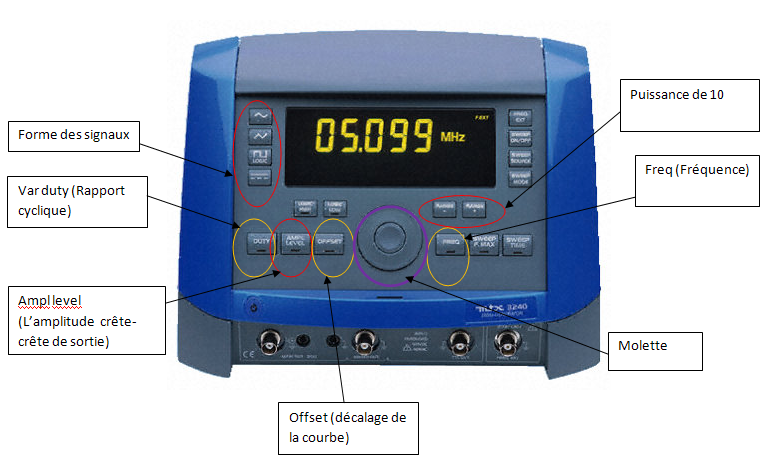 Le multimètre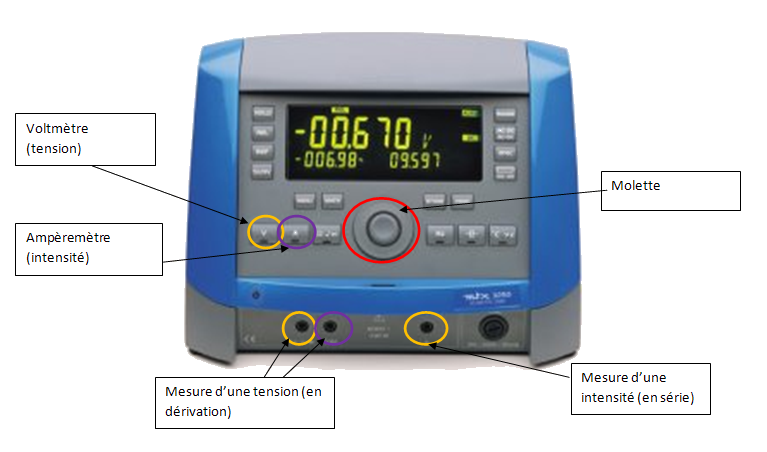   L’oscilloscope numérique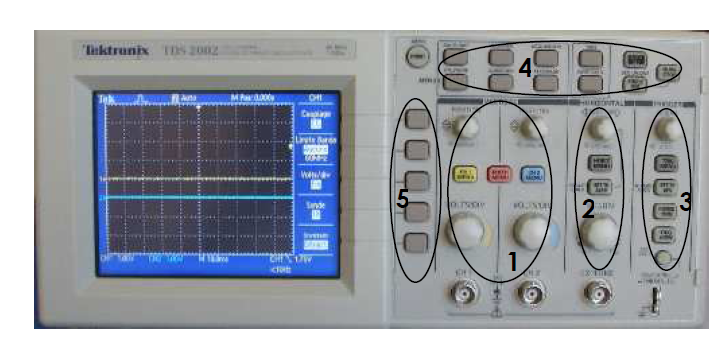 1- Réglages verticauxLes molettes permettent de positionner le signal verticalementLes boutons CH1 MENU et CH2 MENU permettent d’activer ou de désactiver l’affichage d’un canal ainsi que d’accéder aux réglages du canal sélectionné à travers des menus contextuels.Le bouton MATH MENU permet d’afficher un signal qui est le résultat d’opérations mathématiques sur les canaux (par exemple soustraction du signal du canal 1 au signal du canal 2.La molette VOLTS/DIV permet de sélectionner l’échelle verticale désirée pour chaque canal2- Réglages horizontauxLa petite molette permet de régler le signal horizontalementLa molette SEC/DIV permet de sélectionner l’échelle horizontale désirée3 - Déclenchement triggerLa touche TRIG MENU donne accès à tous les paramètres du trigger. C’est ici que l’on pourra définir les paramètres comme la source ou le mode de déclenchement.La molette permet de régler le niveau de déclenchement4- Fonctions avancées
On peut ici effectuer des mesures sur les signaux, afficher des curseurs et choisir le mode d’affichage.5- Menu contextuelSelon le menu choisi, les différents choix en rapport s’afficheront sur la droite de l’écran.